附件1课程及讲师简介课程大纲：1、按揭贷款的最新政策解读2、二手房税费计税方法全解3、最新限购政策的解读4、房屋交易的全流程5、按揭业务的全流程6、万元月供表的正确使用方式 讲师：植婉谊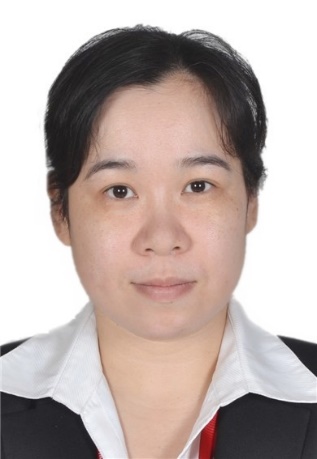 背景：广东良策按揭服务有限公司区域总监　　　良策按揭公司星级讲师擅长授课类型：《房屋交易基础知识》、《房地产按揭专业知识》、《政策解读与风险把控》个人介绍：2003年涉足房地产行业，2009年加入良策公司从事按揭服务。精通一、二手房产交易及按揭，熟悉政策法规及操作流程，拥有相当丰富的实战经验和深厚的行业理论功底，并时刻关注国家政策，对待案件认真分析风险把控。